ПРОТОКОЛ № _____Доп. Вр.                    в пользу                                           Серия 11-метровых                    в пользу                                            Подпись судьи : _____________________ /_________________________ /ПредупрежденияУдаленияПредставитель принимающей команды: ______________________ / _____________________ Представитель команды гостей: _____________________ / _________________________ Замечания по проведению игры ______________________________________________________________________________________________________________________________________________________________________________________________________________________________________________________________________________________________________________________________________________________________________________________________________________________________________________________________________________________________________________________________Травматические случаи (минута, команда, фамилия, имя, номер, характер повреждения, причины, предварительный диагноз, оказанная помощь): _________________________________________________________________________________________________________________________________________________________________________________________________________________________________________________________________________________________________________________________________________________________________________________________________________________________________________Подпись судьи:   _____________________ / _________________________Представитель команды: ______    __________________  подпись: ___________________    (Фамилия, И.О.)Представитель команды: _________    _____________ __ подпись: ______________________                                                             (Фамилия, И.О.)Лист травматических случаевТравматические случаи (минута, команда, фамилия, имя, номер, характер повреждения, причины, предварительный диагноз, оказанная помощь)_______________________________________________________________________________________________________________________________________________________________________________________________________________________________________________________________________________________________________________________________________________________________________________________________________________________________________________________________________________________________________________________________________________________________________________________________________________________________________________________________________________________________________________________________________________________________________________________________________________________________________________________________________________________________________________________________________________________________________________________________________________________________________________________________________________________________________________________________________________________________________________________________________________________________________________________________________________________________________________________________________________________________________________________________________________________________________________________________________________________________________________Подпись судьи : _________________________ /________________________/ 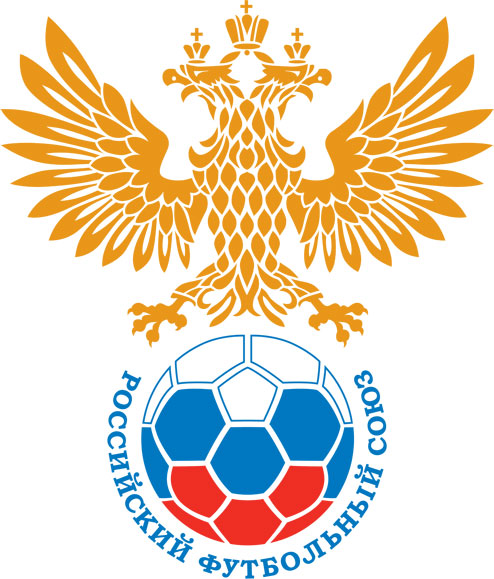 РОССИЙСКИЙ ФУТБОЛЬНЫЙ СОЮЗМАОО СФФ «Центр»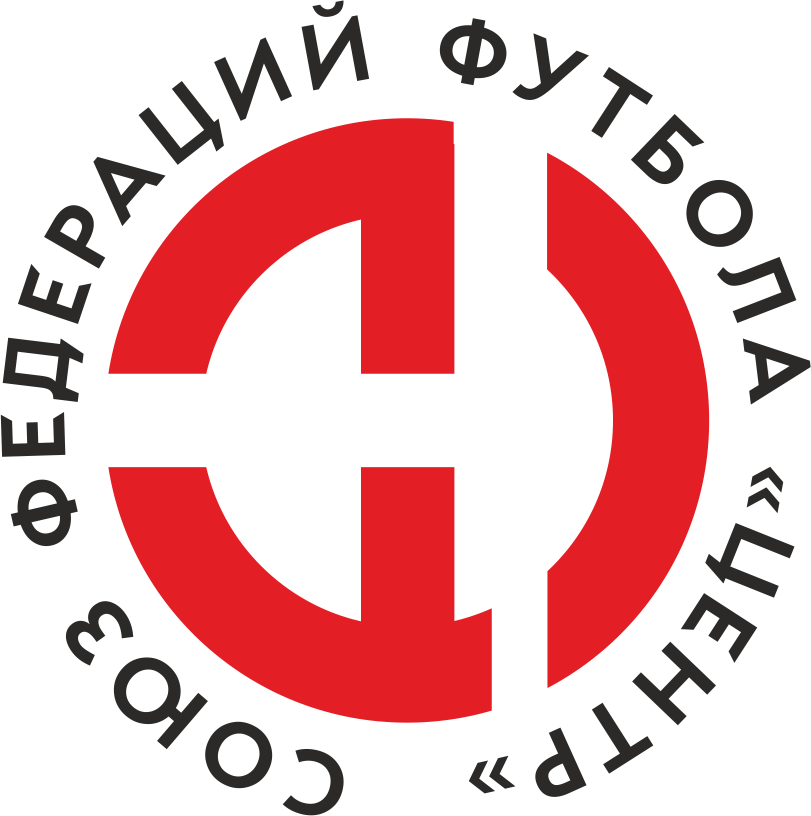    Первенство России по футболу среди команд III дивизиона, зона «Центр» _____ финала Кубка России по футболу среди команд III дивизиона, зона «Центр»Стадион «Центральный им. В.И. Ленина» (Орёл)Дата:4 мая 2024Орёл-М (Орёл)Орёл-М (Орёл)Орёл-М (Орёл)Орёл-М (Орёл)Днепр (Смоленск)Днепр (Смоленск)команда хозяевкоманда хозяевкоманда хозяевкоманда хозяевкоманда гостейкоманда гостейНачало:14:00Освещение:ЕстественноеЕстественноеКоличество зрителей:182Результат:0:1в пользуДнепр (Смоленск)1 тайм:0:1в пользув пользу Днепр (Смоленск)Судья:Горбачёв Сергей  (Щёкино)кат.1 кат.1 помощник:Полуэктов Ярослав (Белгород)кат.1 кат.2 помощник:Сергеев Кирилл (Белгород)кат.2 кат.Резервный судья:Резервный судья:Герасин Владислав(Орёл)кат.3 кат.Инспектор:Оболенских Евгений Владимирович КурскОболенских Евгений Владимирович КурскОболенских Евгений Владимирович КурскОболенских Евгений Владимирович КурскДелегат:нетнетнетнетСчетИмя, фамилияКомандаМинута, на которой забит мячМинута, на которой забит мячМинута, на которой забит мячСчетИмя, фамилияКомандаС игрыС 11 метровАвтогол0:1Кирилл ДавыдДнепр (Смоленск)17Мин                 Имя, фамилия                          КомандаОснование53Андрей КошелевОрёл-М (Орёл)Второе предупреждение в матче(неспортивное поведение)РОССИЙСКИЙ ФУТБОЛЬНЫЙ СОЮЗМАОО СФФ «Центр»РОССИЙСКИЙ ФУТБОЛЬНЫЙ СОЮЗМАОО СФФ «Центр»РОССИЙСКИЙ ФУТБОЛЬНЫЙ СОЮЗМАОО СФФ «Центр»РОССИЙСКИЙ ФУТБОЛЬНЫЙ СОЮЗМАОО СФФ «Центр»РОССИЙСКИЙ ФУТБОЛЬНЫЙ СОЮЗМАОО СФФ «Центр»РОССИЙСКИЙ ФУТБОЛЬНЫЙ СОЮЗМАОО СФФ «Центр»Приложение к протоколу №Приложение к протоколу №Приложение к протоколу №Приложение к протоколу №Дата:4 мая 20244 мая 20244 мая 20244 мая 20244 мая 2024Команда:Команда:Орёл-М (Орёл)Орёл-М (Орёл)Орёл-М (Орёл)Орёл-М (Орёл)Орёл-М (Орёл)Орёл-М (Орёл)Игроки основного составаИгроки основного составаЦвет футболок: Зеленый       Цвет гетр: ЗеленыйЦвет футболок: Зеленый       Цвет гетр: ЗеленыйЦвет футболок: Зеленый       Цвет гетр: ЗеленыйЦвет футболок: Зеленый       Цвет гетр: ЗеленыйНЛ – нелюбительНЛОВ – нелюбитель,ограничение возраста НЛ – нелюбительНЛОВ – нелюбитель,ограничение возраста Номер игрокаЗаполняется печатными буквамиЗаполняется печатными буквамиЗаполняется печатными буквамиНЛ – нелюбительНЛОВ – нелюбитель,ограничение возраста НЛ – нелюбительНЛОВ – нелюбитель,ограничение возраста Номер игрокаИмя, фамилияИмя, фамилияИмя, фамилияНЛ1Михаил Моисеев Михаил Моисеев Михаил Моисеев НЛОВ74Тимофей Климов Тимофей Климов Тимофей Климов 55Андрей Кошелев Андрей Кошелев Андрей Кошелев 4Степан Пятин Степан Пятин Степан Пятин НЛ26Евгений Симаков Евгений Симаков Евгений Симаков 8Руслан Таканаев Руслан Таканаев Руслан Таканаев 9Архип Леонов Архип Леонов Архип Леонов 20Иван Булгаков Иван Булгаков Иван Булгаков НЛ17Никита Новиков (к)Никита Новиков (к)Никита Новиков (к)НЛОВ11Никита Королёв Никита Королёв Никита Королёв 23Ярослав Симбирев Ярослав Симбирев Ярослав Симбирев Запасные игроки Запасные игроки Запасные игроки Запасные игроки Запасные игроки Запасные игроки 24Пётр БушинПётр БушинПётр Бушин22Андрей ВасюковАндрей ВасюковАндрей Васюков5Илья ВетровИлья ВетровИлья Ветров6Дмитрий КолосовДмитрий КолосовДмитрий Колосов47Богдан НовиковБогдан НовиковБогдан Новиков10Сергей БакинСергей БакинСергей Бакин33Артём ШутеевАртём ШутеевАртём Шутеев99Матвей ЕвсеенкоМатвей ЕвсеенкоМатвей Евсеенко12Кирилл КолесниковКирилл КолесниковКирилл Колесников13Павел ЛопинПавел ЛопинПавел Лопин77Данила ПерелыгинДанила ПерелыгинДанила ПерелыгинТренерский состав и персонал Тренерский состав и персонал Фамилия, имя, отчествоФамилия, имя, отчествоДолжностьДолжностьТренерский состав и персонал Тренерский состав и персонал 1Валерий Анатольевич НоздринГлавный тренерГлавный тренерТренерский состав и персонал Тренерский состав и персонал 2Станислав Иванович БорисовТренерТренер34567ЗаменаЗаменаВместоВместоВместоВышелВышелВышелВышелМинМинСудья: _________________________Судья: _________________________Судья: _________________________11Тимофей КлимовТимофей КлимовТимофей КлимовИлья ВетровИлья ВетровИлья ВетровИлья Ветров595922Никита НовиковНикита НовиковНикита НовиковДмитрий КолосовДмитрий КолосовДмитрий КолосовДмитрий Колосов5959Подпись Судьи: _________________Подпись Судьи: _________________Подпись Судьи: _________________33Руслан ТаканаевРуслан ТаканаевРуслан ТаканаевАртём ШутеевАртём ШутеевАртём ШутеевАртём Шутеев6262Подпись Судьи: _________________Подпись Судьи: _________________Подпись Судьи: _________________44Никита КоролёвНикита КоролёвНикита КоролёвСергей БакинСергей БакинСергей БакинСергей Бакин686855Ярослав СимбиревЯрослав СимбиревЯрослав СимбиревМатвей ЕвсеенкоМатвей ЕвсеенкоМатвей ЕвсеенкоМатвей Евсеенко79796677        РОССИЙСКИЙ ФУТБОЛЬНЫЙ СОЮЗМАОО СФФ «Центр»        РОССИЙСКИЙ ФУТБОЛЬНЫЙ СОЮЗМАОО СФФ «Центр»        РОССИЙСКИЙ ФУТБОЛЬНЫЙ СОЮЗМАОО СФФ «Центр»        РОССИЙСКИЙ ФУТБОЛЬНЫЙ СОЮЗМАОО СФФ «Центр»        РОССИЙСКИЙ ФУТБОЛЬНЫЙ СОЮЗМАОО СФФ «Центр»        РОССИЙСКИЙ ФУТБОЛЬНЫЙ СОЮЗМАОО СФФ «Центр»        РОССИЙСКИЙ ФУТБОЛЬНЫЙ СОЮЗМАОО СФФ «Центр»        РОССИЙСКИЙ ФУТБОЛЬНЫЙ СОЮЗМАОО СФФ «Центр»        РОССИЙСКИЙ ФУТБОЛЬНЫЙ СОЮЗМАОО СФФ «Центр»Приложение к протоколу №Приложение к протоколу №Приложение к протоколу №Приложение к протоколу №Приложение к протоколу №Приложение к протоколу №Дата:Дата:4 мая 20244 мая 20244 мая 20244 мая 20244 мая 20244 мая 2024Команда:Команда:Команда:Днепр (Смоленск)Днепр (Смоленск)Днепр (Смоленск)Днепр (Смоленск)Днепр (Смоленск)Днепр (Смоленск)Днепр (Смоленск)Днепр (Смоленск)Днепр (Смоленск)Игроки основного составаИгроки основного составаЦвет футболок: Гранатово-синий   Цвет гетр:  ГранатовыйЦвет футболок: Гранатово-синий   Цвет гетр:  ГранатовыйЦвет футболок: Гранатово-синий   Цвет гетр:  ГранатовыйЦвет футболок: Гранатово-синий   Цвет гетр:  ГранатовыйНЛ – нелюбительНЛОВ – нелюбитель,ограничение возрастаНЛ – нелюбительНЛОВ – нелюбитель,ограничение возрастаНомер игрокаЗаполняется печатными буквамиЗаполняется печатными буквамиЗаполняется печатными буквамиНЛ – нелюбительНЛОВ – нелюбитель,ограничение возрастаНЛ – нелюбительНЛОВ – нелюбитель,ограничение возрастаНомер игрокаИмя, фамилияИмя, фамилияИмя, фамилия35Евгений Кузнецов Евгений Кузнецов Евгений Кузнецов 5Александр Фёдоров Александр Фёдоров Александр Фёдоров 15Владислав Возовиков Владислав Возовиков Владислав Возовиков 9Ярослав Мухамедшин Ярослав Мухамедшин Ярослав Мухамедшин 3Владислав Старовойтов Владислав Старовойтов Владислав Старовойтов 23Сергей Хачатрян Сергей Хачатрян Сергей Хачатрян 17Павел Пасевич Павел Пасевич Павел Пасевич 10Денис Головко (к)Денис Головко (к)Денис Головко (к)18Кирилл Давыд Кирилл Давыд Кирилл Давыд 8Алексей Бакутин Алексей Бакутин Алексей Бакутин 27Глеб Крюков Глеб Крюков Глеб Крюков Запасные игроки Запасные игроки Запасные игроки Запасные игроки Запасные игроки Запасные игроки 1Егор НижегородцевЕгор НижегородцевЕгор Нижегородцев11Дмитрий ШекинДмитрий ШекинДмитрий Шекин4Егор ВолковЕгор ВолковЕгор Волков88Денис НовосельцевДенис НовосельцевДенис Новосельцев19Андрей НиколаевАндрей НиколаевАндрей Николаев20Артём ЗахаренковАртём ЗахаренковАртём ЗахаренковТренерский состав и персонал Тренерский состав и персонал Фамилия, имя, отчествоФамилия, имя, отчествоДолжностьДолжностьТренерский состав и персонал Тренерский состав и персонал 1Сергей Валентинович ГунькоГлавный тренерГлавный тренерТренерский состав и персонал Тренерский состав и персонал 2Вячеслав Викторович МишуткинСтарший тренерСтарший тренер3Александр Анатольевич ГлушенковНачальник командыНачальник команды4567Замена Замена ВместоВместоВышелМинСудья : ______________________Судья : ______________________11Глеб КрюковГлеб КрюковДмитрий Шекин8422Подпись Судьи : ______________Подпись Судьи : ______________Подпись Судьи : ______________33Подпись Судьи : ______________Подпись Судьи : ______________Подпись Судьи : ______________44556677        РОССИЙСКИЙ ФУТБОЛЬНЫЙ СОЮЗМАОО СФФ «Центр»        РОССИЙСКИЙ ФУТБОЛЬНЫЙ СОЮЗМАОО СФФ «Центр»        РОССИЙСКИЙ ФУТБОЛЬНЫЙ СОЮЗМАОО СФФ «Центр»        РОССИЙСКИЙ ФУТБОЛЬНЫЙ СОЮЗМАОО СФФ «Центр»   Первенство России по футболу среди футбольных команд III дивизиона, зона «Центр» _____ финала Кубка России по футболу среди футбольных команд III дивизиона, зона «Центр»       Приложение к протоколу №Дата:4 мая 2024Орёл-М (Орёл)Днепр (Смоленск)команда хозяевкоманда гостей